      CALENDAR Spring 2014               REMEDIATION CLASSES*Note:   The PAAE can be administered on any day of the 6th week of classes and the                Midterm Exam can be administered on any day of the 7th week of classes. It is                  suggested that you reserve one day for review.**NOTE: MAT12/51 Instructors have the option to give Final Exams on the 13th or 14th week.JANUARYSUNDAYMONDAYTUESDAYWEDNESDAYTHURSDAYFRIDAYSATURDAY271ST MONFIRST DAY281ST TUE291ST WED301ST THUR311ST FRIFEBRUARYSUNDAYMONDAYTUESDAYWEDNESDAYTHURSDAYFRIDAYSATURDAY11ST SAT21ST SUN32ND MON42ND TUE52ND WED62ND  THUR72ND FRI82ND  SAT92ND SUN103RD MON113RD  TUE12No classes133RD  THUR143RD FRI153RD SAT3rd weekAttendance due this week 163RD SUN17No classes184TH  TUE193RD   WED20*Monday’s Schedule4TH MON214th  FRI224TH  SAT234TH  SUN245TH MON255TH TUE264TH  WED274TH  THUR285TH  FRI MARCHSUNDAYMONDAYTUESDAYWEDNESDAYTHURSDAYFRIDAYSATURDAY15TH SAT6TH WEEK PAAE MIDTERM 3/3-3/13*See note25TH  SUN36TH  MON46TH  TUE 55TH WED 65th THUR 76TH  FRI 86TH SAT 7TH WEEK MIDTERMS3/10-3/20*See note96TH  SUN107TH  MON117TH TUE 126TH WED136th THUR147TH   FRI 157TH SAT 167TH  SUN 178TH  MON 188TH  TUE 197TH  WED207TH  THUR218TH FRI 228TH SAT238TH  SUN249TH  MON259TH  TUE268TH  WED278TH  THUR289TH FRI  29 9TH SAT309TH  SUN3110TH MONAPRILSUNDAYMONDAYTUESDAYWEDNESDAYTHURSDAYFRIDAYSATURDAY110TH  FRI29TH  WED39TH  THUR410TH  FRI510TH SAT4/24 last day to withdrawwithW grade610TH  SUN711TH M0N811TH  TUE910TH  WED1010TH THUR1111TH  FRI1211TH SAT1311TH  SUN14No classes15No classes16No classes17No classes18No classes19No classes20No classes21No classes22No classes2311TH WED2411TH THUR2512TH  FRI2612TH SAT2711TH  SUN2812TH M0N2912TH  TUE3012TH  WEDMAYSUNDAYMONDAYTUESDAYWEDNESDAYTHURSDAYFRIDAYSATURDAY112TH THUR213TH FRI313TH SATIN- CLASS DEPT FINAL 14TH WEEK5/9-5/15**see note4513TH  M0N613TH  TUE713TH WED813TH  THUR DEPT FINAL914TH  FRI DEPT FINAL1014TH SAT DEPT FINAL  FINALS WEEKCUNY EXAM       5/16-5/221114TH  SUN DEPT FINAL1214TH  M0N1314TH  TUE1414TH WEDLAST   DAY1514TH THUR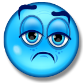 1615TH FRI CUNYEXAM    1715th SAT CUNYEXAMCUNY EXAM SCHEDULE TBA5/16-5/221815TH  SUNCUNYEXAM1915TH  M0NCUNYEXAM2015TH  TUECUNYEXAM2115TH WEDCUNYEXAM2215th THURCUNYEXAM2324GRADES DUE TBA25262728293031